Mezigenerační most30. 11. 2023……nás navštívili žáci ze 6. ZŠ z Jindřichova Hradce v rámci našeho projektu „Mezigenerační most.“ Poseděli s našimi klienty při teplém čaji a zákusku. Povídali jsme si o adventním čase, o našich vánočních tradicích a zvycích, o Vánocích a všem na co se všichni už moc těšíme v těchto časech. Děti se plně zapojily do vyprávění. Vyměnili jsme si s našimi klienty vzpomínky a prožitky. Bylo to moc milé, příjemné a občas i úsměvné setkání. 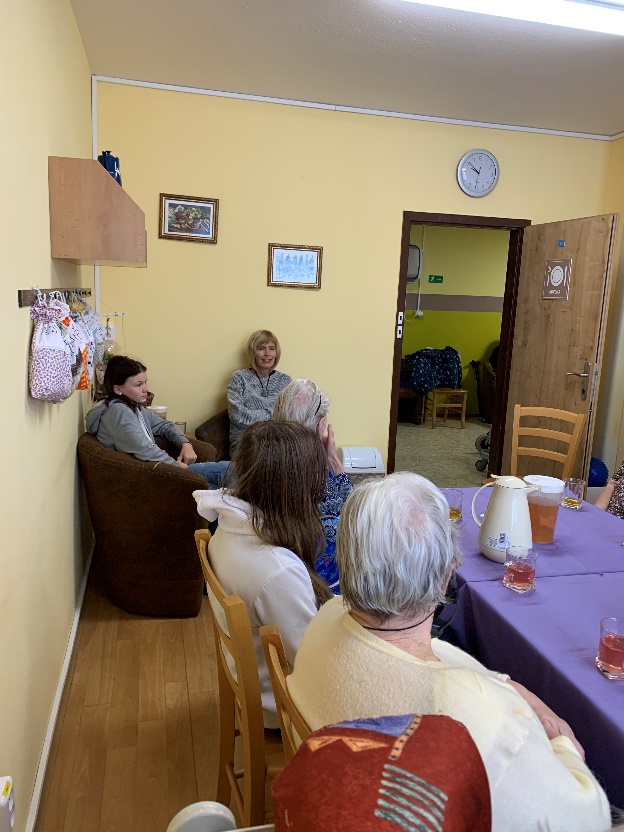 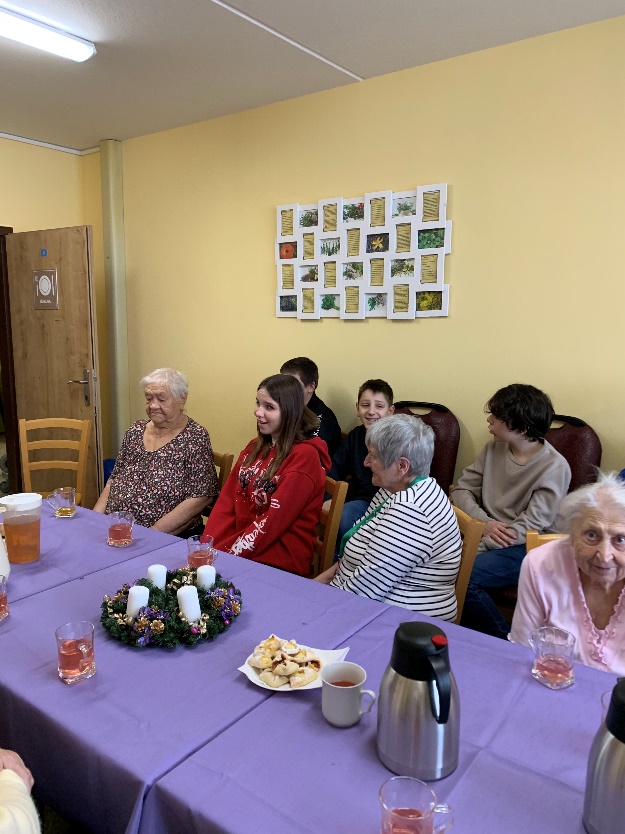 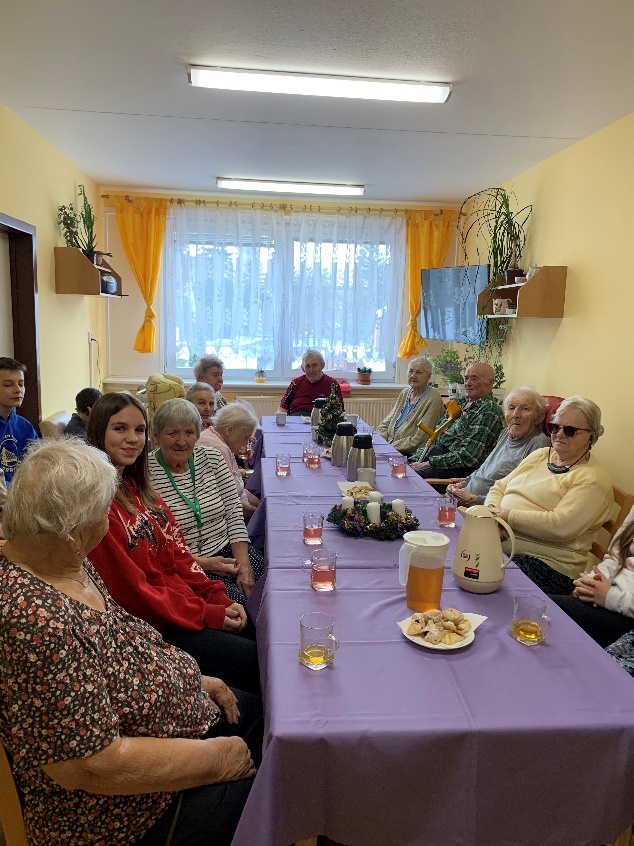 